Конспект занятия по рисованию«Северный олень» в подготовительной группе                                                 Воспитатель :Ким Л.АЦель:Расширять знания и представления об особенностях внешнего вида оленя, его среды обитания и особенностях образа жизни. Совершенствовать навыки рисования животных, соблюдая пропорции Развивать воображение, детское изобразительное творчество.Материалы: листы Ф4, акварель, кисти мягкие и жёсткие, иллюстрации с изображением северных оленей.Содержание организованной деятельности детей (Ход):Загадка (автор: Александр Измайлов Митрофанович)Он на севере живёт.Снежный наст копытом бьёт,Из-под снега корм добудет.Снег поест - вот так он пьёт.
Воспитатель:- Кто это? Почему думаете, что олень? (вносится плакат с изображением северного оленя).- Что вы знаете о северном олене?   Обобщение ответов детей: у северного оленя сильные ноги и красивые ветвистые крепкие рога, ими он защищается от врагов. Крепкими копытами олень разгребает снег, добывая корм – олений мох ягель. Зимой животные поедают снег, чтобы утолить жажду. Они в больших количествах пьют морскую воду, чтобы поддержать в организме солевой баланс. Для этого же грызут сброшенные рога. Стада кочуют с места на место в поисках корма вместе с оленеводами. Олень может бежать по глубокому рыхлому снегу, не проваливаясь. У него теплый густой мех, из которого шьют одежду и обувь. Про оленя говорят: «Олень возит, олень кормит, олень одевает».Воспитатель: Давайте, ребята, ещё раз вспомним как выглядит олень?У него ветвистые рога, вытянутые голова и туловище, короткий хвост, длинные мощные ноги и широкие копыта, густая шерсть.Показ на доске:– Какого цвета шерсть у оленя?нарисуем туловище оленя (овал)нарисуем слева шею и голову (овал небольшой)далее уши и ветвистые рогарисуем ноги с широкими копытамидалее маленький хвостикрисуем белой краской гривурисуем чёрным цветом глаза, носФизкультминутка:У оленя дом большой, (Руки над головой – изображаем крышу дома)Он сидит, глядит в окошко. (Правым кулачком подпираем щёчку, левой рукой поддерживаем правую)Зайка по полю бежит, (Бег на месте)В дверь к нему стучит: (Топот ногами, руки на поясе)«Тук-тук, дверь открой, (Имитация стука в дверь поочерёдно каждой рукой)Там в лесу охотник злой». (Руки на поясе, поворачиваемся вправо и влево)«Зайка, зайка, забегай! (Зазывание движения рукой)Лапку мне давай». (Протягиваем руки с открытой ладонью)Продолжаем рисовать зимнее солнце, снега,северное сияние .Заключение:В конце занятия все рисунки рассмотреть, обсудить с детьми. Предложить ребятам выбрать те работы, где наиболее выразительно изображены олени. 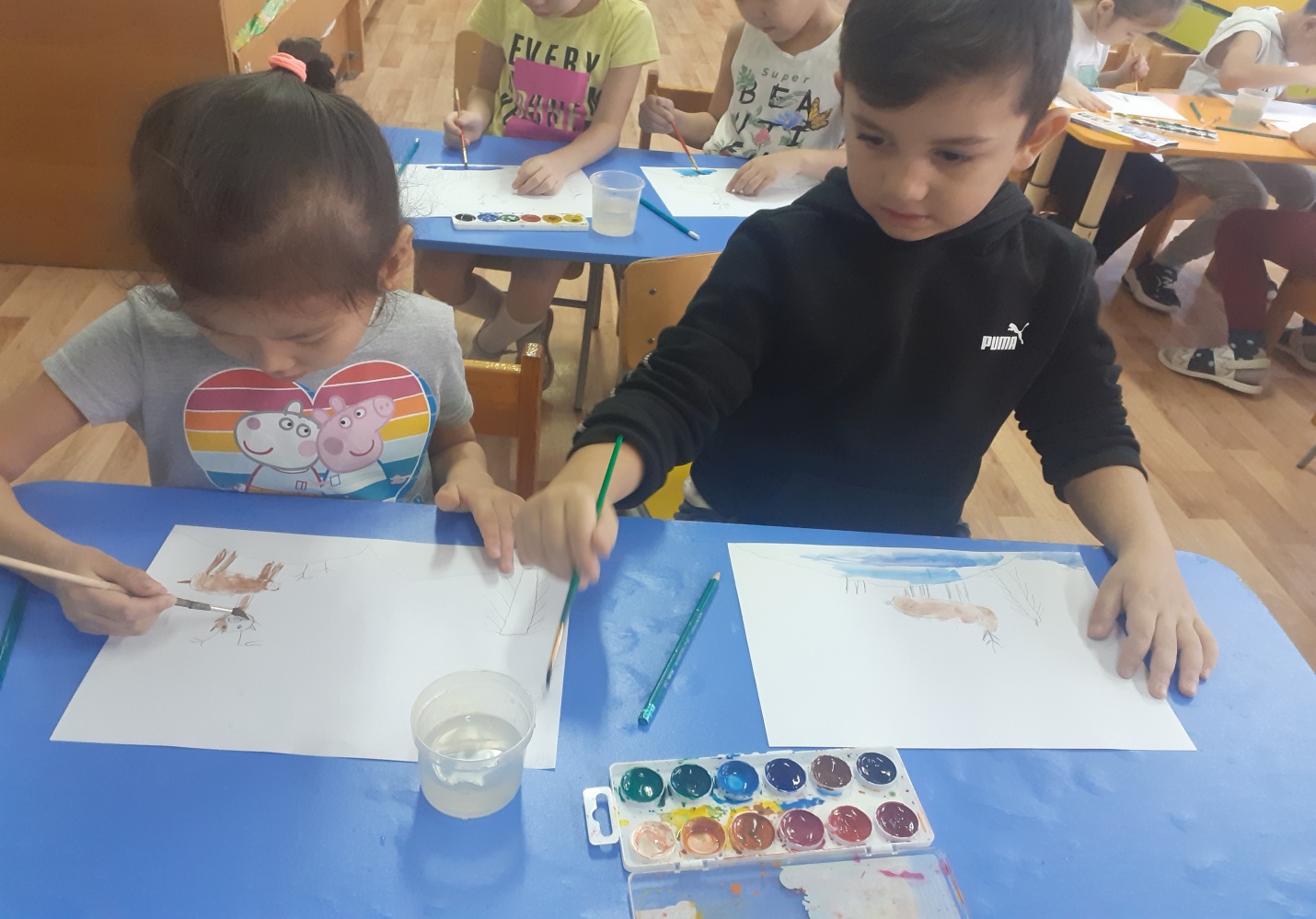 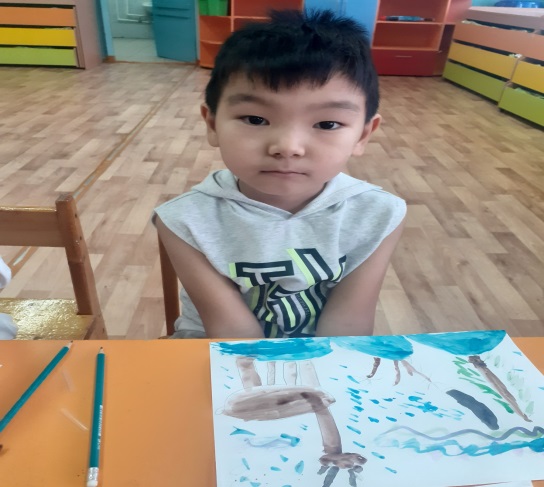 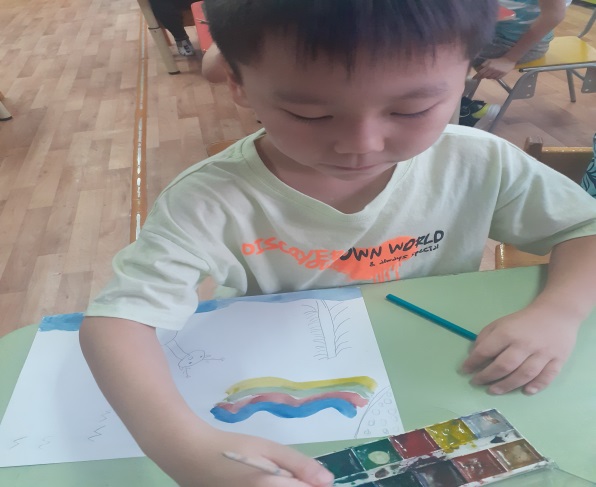 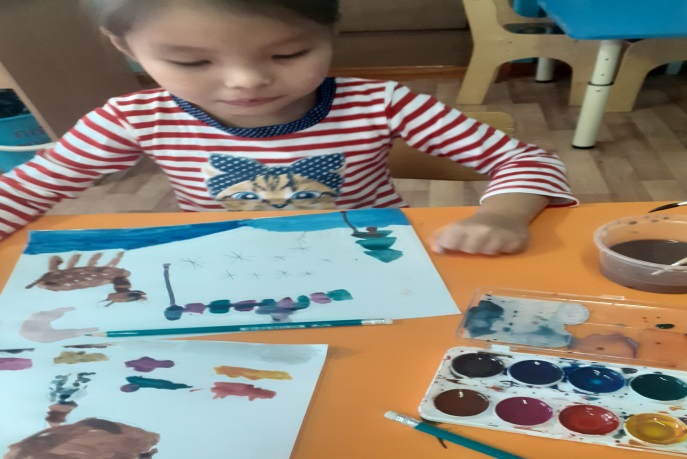 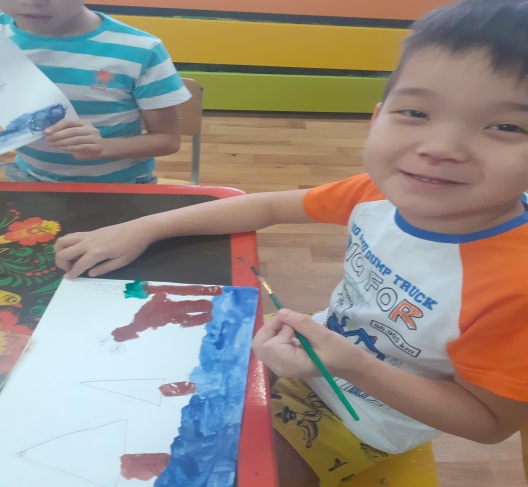 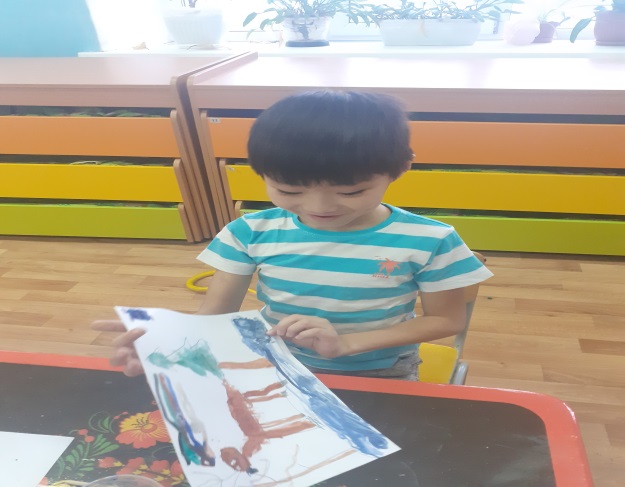 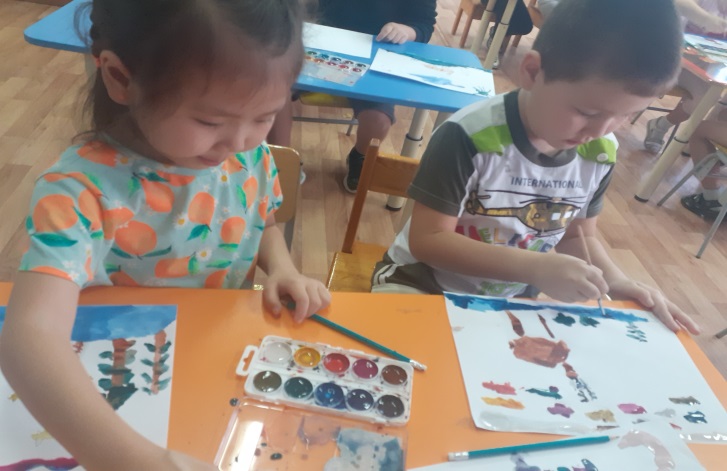 